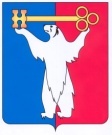 АДМИНИСТРАЦИЯ ГОРОДА НОРИЛЬСКАКРАСНОЯРСКОГО КРАЯПОСТАНОВЛЕНИЕ03.06.2016	г. Норильск	№ 319Об утверждении документации по планировке территорииРассмотрев проект планировки и межевания территории от улицы Заводская, дом № 34 до проезда Машиностроителей, дом № 9 муниципального образования город Норильск, на основании ч. 13 ст. 46 Градостроительного кодекса Российской Федерации, ст. 16 Федерального закона от 06.10.2003 № 131-ФЗ «Об общих принципах организации местного самоуправления в Российской Федерации», руководствуясь ст. 61 Устава муниципального образования город Норильск, Главой 3 Правил землепользования и застройки муниципального образования город Норильск, утвержденных решением Норильского городского Совета депутатов от 10.11.2009 № 22-533 «Об утверждении Правил землепользования и застройки муниципального образования город Норильск», учитывая заключение о результатах публичных слушаний,ПОСТАНОВЛЯЮ:Утвердить проект планировки и межевания территории от улицы Заводская, дом № 34 до проезда Машиностроителей, дом № 9 муниципального образования город Норильск (приложение в электронном виде). Опубликовать настоящее постановление в газете «Заполярная правда» и разместить его на официальном сайте муниципального образования город Норильск не позднее семи дней с даты его подписания.Контроль исполнения настоящего постановления оставляю за собой.Руководитель Администрации города Норильска	Е.Ю. Поздняков